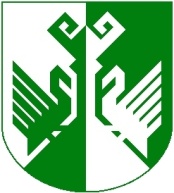 от 29 октября 2019 года № 370О внесении изменений в постановление администрации муниципального образования «Сернурский муниципальный район» от 16 июля 2018 г. № 229 «О создании комиссии по обследованию жилых помещений, в которых проживают многодетные малоимущие семьи, на соответствии требованиям пожарной безопасности в муниципальном образовании «Сернурский муниципальный район» Администрация муниципального образования «Сернурский муниципальный район » п о с т а н о в л я е т:1. Вести изменение в постановление администрации муниципального образования «Сернурский муниципальный район» от 16 июля 2018 г. № 229 «О создании комиссии по обследованию жилых помещений, в которых проживают многодетные малоимущие семьи, на соответствии требованиям пожарной безопасности в муниципальном образовании «Сернурский муниципальный район» (далее постановление администрации):- Состав комиссии по обследованию жилых помещений, в которых проживают многодетные малоимущие семьи, на соответствии требованиям пожарной безопасности в муниципальном образовании «Сернурский муниципальный район» изложить и утвердить в новой редакции. (прилагается)2. Контроль за исполнением настоящего постановления оставляю за собой.3. Настоящее постановление опубликовать на официальном сайте муниципального образования «Сернурский муниципальный район» - www.portal.mari.ru/sernur в информационно - телекоммуникационной сети «Интернет».4. Настоящее постановление вступает в силу со дня его официального опубликования.И.о. главы администрации Сернурскогомуниципального района                                                   А. КугергинЯкимов И.А..9-89-72СОГЛАСОВАНО:УТВЕРЖДЕНпостановлением администрации МО «Сернурский муниципальный район»от 29 октября 2019 года № 370СОСТАВкомиссии по обследованию жилых помещений, в которых проживают многодетные малоимущие семьи, на соответствии требованиям пожарной безопасности в муниципальном образовании «Сернурский муниципальный район»ШЕРНУРМУНИЦИПАЛЬНЫЙ  РАЙОНЫНАДМИНИСТРАЦИЙЖЕАДМИНИСТРАЦИЯ СЕРНУРСКОГО МУНИЦИПАЛЬНОГО РАЙОНАПУНЧАЛПОСТАНОВЛЕНИЕПервый заместитель главы администрации МО «Сернурский  муниципальный район»А.В. КугергинРуководитель  отдела организационно – правовой работы и кадров администрации Сернурского муниципального района29.10.2019                                                           С.Э. Садовина29.10.2019Поляков Евгений Сергеевич– начальник отдела надзорной деятельности и профилактической работы Сернурского и Куженерского районов ГУ МЧС России по РМЭ, председатель комиссии (по согласованию);Якимов Иван Александрович- советник отдела ГОЧС, архитектуры и экологической безопасности администрации муниципального образования «Сернурский муниципальный район», секретарь комиссии;Калинин Сергей Ильич- руководитель отдела ГОЧС, архитектуры и экологической безопасности администрации муниципального образования «Сернурский муниципальный район»;Карякина Любовь Васильевна- директор государственного бюджетного учреждения Республики Марий Эл «Комплексный центр социального обслуживания населения в Сернурском районе» (по согласованию)